Technical working party ON AUTOMATION AND COMPUTER PROGRAMSThirty-Fourth Session
Shanghai, China, June 7 to 10, 2016revised draft agendaprepared by the Office of the Union

Disclaimer:  this document does not represent UPOV policies or guidance1.	Opening of the session2.	Adoption of the agenda3.	Short reports on developments in plant variety protection(a)	Reports from members and observers (document TWC/34/25)(b)	Reports on developments within UPOV (document TWC/34/16)4.	Molecular techniques (documents TWC/34/2)5.	TGP documents (document TWC/34/3)TGP/7:  Development of Test Guidelines Revision of document TGP/7:  Drafter’s Kit for Test Guidelines (document TWC/34/9)TGP/8: Trial Design and Techniques Used in the Examination of Distinctness, Uniformity and StabilityRevision of document TGP/8: Part II: Section 9: the Combined-Over-Years Uniformity Criterion (COYU) (document TWC/34/10)Revision of document TGP/8: Part II: New Section: Examining DUS in Bulk Samples (document TWC/34/11)Revision of document TGP/8: Part II: New Section: Data Processing for the Assessment of Distinctness and for Producing Variety Descriptions (document TWC/34/12)TGP/10: Examining UniformityRevision of document TGP/10:  New Section: Assessing uniformity by off-types on basis of more than one growing cycle or on the basis of sub-samples (document TWC/34/13)6.	Information and databases(a)	UPOV information databases (document TWC/34/5)(b)	Variety description databases (documents TWC/34/6 and TWC/34/22)(c)	Exchange and use of software and equipment (document TWC/34/7)(d)	Electronic application systems (document TWC/34/26)(e)	Management of large databases (oral presentation)(f)	Bio-informatics (document TWC/34/24)7.	Variety denominations (document TWC/34/4) 8.	Experience with new types and species (oral reports invited)9.	Uniformity assessment by off-types(a)	Uniformity assessment by off-types (document TWC/34/13)(b)	Practical experience of uniformity by off-types on oilseed rape and cauliflower (document TWC/34/27)10.	Statistical methods(a)	Statistical methods used in the DUSTC software package (document TWC/34/31)(b)	Statistical methods for visually observed characteristics (document TWC/34/18)(c)	Excluding varieties of common knowledge from the second growing cycle when COYD is used (documents TWC/34/8 and TWC/34/8 Add.)11.	Software for DUS examination(a)	A tool to define reference collection (document TWC/34/28)(b)	A single tool for DUS computation process (document TWC/34/29)(c)	A ring-test comparing three different software packages for COYD (document TWC/34/30)12.	Image analysis(a)	Demonstration of Chinese software on image analysis (document TWC/34/32)(b)	Search for reference varieties in a photo database (document TWC/34/20)13.	Minimizing variation between observers (document TWC/34/19)14.	Genotype-by-environment interaction, DUS tests and data transformation into notes (document TWC/34/17)15. 	Matters concerning variety descriptions (document TWC/34/14) 16. 	Number of growing cycles in DUS examination (documents TWC/34/15 and TWC/34/21)17. 	Proposal to the “Guide to the UPOV Code System” on the Principal Botanical Name for Inter-generic and Interspecific Hybrids (document TWC/34/23)18.	Date and place of the next session19.	Future program20.	Report on the session (if time permits)21. 	Closing of the session[End of document]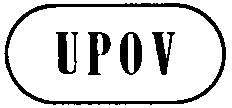 ETWC/34/1 Rev.ORIGINAL:  EnglishDATE:  June 2, 2016INTERNATIONAL UNION FOR THE PROTECTION OF NEW VARIETIES OF PLANTS INTERNATIONAL UNION FOR THE PROTECTION OF NEW VARIETIES OF PLANTS INTERNATIONAL UNION FOR THE PROTECTION OF NEW VARIETIES OF PLANTS GenevaGenevaGeneva